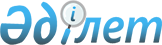 On approval of the Model Rules for Admission to studies in educational organizations, implementing general educational curricula of primary, basic secondary and general secondary education
					
			
			
			Unofficial translation
		
					Order of the Minister of Education and Science of the Republic of Kazakhstan dated October 12, 2018 No. 564. Registered with the Ministry of Justice of the Republic of Kazakhstan on October 16, 2018 No. 17553.
      Unofficial translation
      In accordance with subparagraph 29) of Article 5 of the Law of the Republic of Kazakhstan “On Education” I HEREBY ORDER:
      Footnote. The preamble is in the wording of the order of the Minister of Education of the Republic of Kazakhstan dated 07.08.2023 № 248 (shall be enforced upon expiry of ten calendar days after the day of its first official publication).


      1. To approve the attached Model Rules for Admission to the Studies in Educational Organization, Implementing General Educational Curricula of Primary, Basic Secondary and General Secondary Education.
      2. In accordance with the procedure established by the legislation of the Republic of Kazakhstan, the Department for Preschool and Secondary Education of the Ministry of Education and Science of the Republic of Kazakhstan (Karinova Sh.T.) shall:
      1) ensure state registration of this order with the Ministry of Justice of the Republic of Kazakhstan;
      2) within ten calendar days of the state registration of this order, send its Kazakh and Russian hard and soft copies to the Republican State Enterprise with the Right of Economic Management “Republican Center of Legal Information” for its official publication and inclusion into the Reference Control Bank of Regulatory Legal Acts of the Republic of Kazakhstan;
      3) place this order on the website of the Ministry of Education and Science of the Republic of Kazakhstan after its official publication;
      4) within ten working days of the state registration, submit information on the implementation of measures, provided for in subparagraphs 1), 2) and 3) of this paragraph, to the Legal Department of the Ministry of Education and Science of the Republic of Kazakhstan.
      3. Control over execution of this order shall be entrusted to Vice-Minister of Education and Science of the Republic of Kazakhstan Sukhanberdiyeva E.A.
      4. This order shall take effect ten calendar days after the day of its first official publication. The Model Rules for Admission to the Studies in Educational Organizations,
Implementing General Educational Curricula of Primary, Basic Secondary 
and General Secondary Education Chapter 1. General provisions
      1. These Model Rules for admission to study in educational organizations implementing general education curricula of primary, basic secondary, general secondary education (hereinafter - the Model Rules) have been developed in accordance with subparagraph 29) of Article 5 of the Law of the Republic of Kazakhstan “On Education” (hereinafter – the Law) and subparagraph 1) of Article 10 of the Law of the Republic of Kazakhstan dated April 15, 2013 “On Public Services”, which shall determine the procedure for admission to study in educational organizations implementing general educational curricula of primary, basic secondary, general secondary education (hereinafter - educational organizations), as well as the procedure for the provision of public services “Acceptance of documents and enrollment in educational organizations, regardless of departmental subordination, to study on general educational curricula of primary, basic secondary, general secondary education” and “Acceptance of documents for the transfer of children between organizations of primary, basic secondary, general secondary education".
      Footnote. Paragraph 1 is in the wording of the order of the Minister of Education of the Republic of Kazakhstan dated 07.08.2023 № 248 (shall be enforced upon expiry of ten calendar days after the day of its first official publication).


      2. An educational organization shall implement an admission to the studies in accordance with the Constitution of the Republic of Kazakhstan, the Law, these Rules, other regulatory legal acts and shall be developed on their basis charters of educational organizations.
      3. Enrollment into the number of students shall be based on the order of the head of educational organizations.
      4. Completing classes shall be prohibited according to the training quality and degree of student development.
      5. When enrolling students in educational organizations, the heads of educational organizations shall conclude an agreement on the provision of educational services with their parents or other legal representatives of children or students in accordance with the model contract for the provision of educational services, approved by order № 93 dated January 28, 2016 of the Minister of Education and Science of the Republic of Kazakhstan (registered in the Register of State Registration of Regulatory Legal Acts under № 13227).
      6. Excluded by order of the Minister of Education and Science of the Republic of Kazakhstan dated 03.06.2021 № 275 (shall come into effect from the date of its first official publication).


      7. Parents or other legal representatives of a child or a student shall choose educational organizations taking into account the wishes, individual inclinations and characteristics of a child or a student and in accordance with the admission conditions. 
      Footnote. Paragraph 7 is in the wording of the order of the Minister of Education and Science of the Republic of Kazakhstan dated 24.06.2020 № 264 (shall be enforced upon expiry of ten calendar days after its first official publication).


      8. In case of refusal of admission to studies at educational organization, parents or other legal representatives of student shall apply to the local education authorities at the place of residence. Chapter 2. Procedure for admission to the study in educational organization, implementing general educational curricula of primary, basic secondary and general secondary education
      9. Educational organizations that implement general educational curricula of primary education shall ensure admission to the first grade of children of six years old and children who turn six years old in the current calendar year, with access to all children living in the service area of the educational organization, regardless of the level of training.
      The service area of the educational organization shall be approved by the order of the education authorities of cities of republican significance, the capital, and districts (cities of regional significance).
      Footnote. Paragraph 9 - as amended by the order of the Minister of Education and Science of the Republic of Kazakhstan dated 03.06.2021 № 275 (shall come into effect from the date of its first official publication).


      9-1. To receive a state service "Acceptance of documents and enrollment in educational organizations, regardless of departmental subordination for training in general educational programs of primary, basic secondary, general secondary education", the acceptance of documents and issuance of the results on the provision of a state services shall be carried out through the web portal of "electronic government" (hereinafter – the portal) and on paper through organizations of primary, basic secondary, general secondary education (hereinafter - the service provider). 
      To receive a state service, the parents or other legal representatives of the child (hereinafter - the service recipient) shall provide the service provider with documents in accordance with the list of basic requirements for the provision of state services, approved in accordance with Appendix 1 to these Rules (hereinafter - the List).
      The list of basic requirements for the provision of state services, including the characteristics of the process, the form, content and result of provision of services, as well as other information, taking into account the specifics of provision of public services, shall be given in Appendix 1 to these Rules. 
      When making changes and (or) additions to the Rules, the authorized body in the field of education, within three working days after the state registration of regulatory legal act, shall send information about the changes and (or) additions to the operator of the information and communication infrastructure "electronic government" and service providers, as well as to the Unified contact-center. 
      Footnote. The rules are supplemented by paragraph 9-1 in accordance with the order of the Minister of Education and Science of the Republic of Kazakhstan dated 24.06.2020 № 264 (shall be enforced upon expiry of ten calendar days after the day of its first official publication); is in the wording of the order of the Minister of Education of the Republic of Kazakhstan dated 04.04.2023 № 84 (shall be enforced upon expiry of ten calendar days after the day of their first official publication).


      9-2. Documents from parents or other legal representatives of a child entering the first grade of educational institutions implementing general education curricula of primary education are accepted from April 1 to August 1 of a current calendar year.
      In cases of restrictive measures taken by relevant state bodies, imposition of a state of emergency, social, natural and man-made emergency situations in a certain area, documents for entering the first grade of educational institutions are accepted on or before August 20 of a current year. 
      Footnote. The Rules are supplemented with paragraph 9-2 in accordance with the order of the Minister of Education and Science of the Republic of Kazakhstan № 264 dated 24.06.2020 (shall be enforced upon expiry of ten calendar days after its first official publication); as amended by Order № 332 of the Minister of Education and Science of the Republic of Kazakhstan as of 07.08.2020 (shall be enforced on the day of its first official publication). 


      9-3. A service recipient who has applied through the portal shall be sent a notification to the "personal account" on acceptance of the request for the provision of a state service, indicating the date and time of receipt of the result of a state service (acceptance of documents or a motivated refusal).
      Footnote. The Rules are supplemented with paragraph 9-3 in accordance with the order of the Minister of Education and Science of the Republic of Kazakhstan № 264 dated 24.06.2020 (shall be enforced upon expiry of ten calendar days after its first official publication).


      9-4. When applying through the portal, a service recipient will receive a notification to the "personal account" within one working day about the child's enrollment from September 1 of the current year to the educational organization, in the form of an electronic document signed with an electronic digital signature (hereinafter - EDS) of the authorized person of a service provider or a motivated refusal.
       Footnote. The Rules are supplemented with paragraph 9-4 in accordance with the order of the Minister of Education and Science of the Republic of Kazakhstan dated 24.06.2020 № 264 (shall be enforced upon expiry of ten calendar days after its first official publication).


      9-5. When enrolling, a service provider shall send a notification about the enrollment from September 1 of the current year to the first three service recipients who submitted an application from the service territory of the educational organization, then - on enrollment from September 1 of the current year to 1 (one) applicant not from the service territory of the educational organization, from among those who registered first. 
      Footnote. The Rules are supplemented with paragraph 9-5 in accordance with the order of the Minister of Education and Science of the Republic of Kazakhstan dated 24.06.2020 № 264 (shall be enforced upon expiry of ten calendar days after its first official publication).


      9-6. When submitting an application on paper through the service provider, a service provider's employee shall register the documents and within one working day issue a receipt to a service recipient in the form, according to Appendix 1 to the Model rules, that the child will be accepted from September 1 of the current year or a motivated refusal. 
      Footnote. The Rules are supplemented with paragraph 9-6 in accordance with the order of the Minister of Education and Science of the Republic of Kazakhstan dated 24.06.2020 № 264 (shall be enforced upon expiry of ten calendar days after its first official publication).


      If an application is submitted on paper, a service provider, when enrolling a child, shall send a notification about enrollment from September 1 of the current year to the first three service recipients, who submitted an application from the service territory of the educational organization, then - on enrollment from September 1 of the current year to 1 (one) applicant not from the service territory of the educational organization, from among those who registered first.
      The order on enrollment to the first grade shall be issued by the educational organization no earlier than August 25 of the current year.
      9-7. When children are admitted to the first grade of gymnasiums and lyceums, examinations shall be held until June 15 of the calendar year, the terms, forms and tasks of which shall be determined by educational organizations independently.
      Footnote. The model rules are supplemented by Paragraph 9-7 in accordance with the order of the Minister of Education and Science of the Republic of Kazakhstan dated 03.06.2021 № 275 (shall come into effect from the date of its first official publication).


      10. Acceptance of documents for the transfer of children between organizations of primary, basic secondary, and general secondary education shall be carried out during the vacation period (except for the presence of a court decision, moving to another locality, leaving the Republic of Kazakhstan), in accordance with the state service "Acceptance of documents for the transfer of children between organizations of primary, basic secondary, general secondary education" in accordance with Annex 2 to the Model Rules through a portal or a service provider on paper.
      Footnote. Paragraph 10 - as amended by the order of the Minister of Education and Science of the Republic of Kazakhstan dated 03.06.2021 № 275 (shall come into effect from the date of its first official publication).


      10-1. To receive a state service "Acceptance of documents for the transfer of children between organizations of primary, basic secondary, general secondary education", the service recipient shall submit the documents through the portal or on paper in accordance with the list of basic requirements for the provision of state services in Appendix 2 to the Standard rules. 
      When making changes and (or) additions to the Rules, the authorized body in the field of education, within three working days after the state registration of regulatory legal act, shall send information about the changes and (or) additions to the operator of the information and communication infrastructure "electronic government" and service providers, as well as to the Unified contact-center.
      Footnote. The rules are supplemented by paragraph 10-1 in accordance with the order of the Minister of Education and Science of the Republic of Kazakhstan dated 24.06.2020 № 264 (shall be enforced upon expiry of ten calendar days after the day of its first official publication); is in the wording of the order of the Minister of Education of the Republic of Kazakhstan dated 04.04.2023 № 84 (shall be enforced upon expiry of ten calendar days after the day of their first official publication).


      10-2 In case of applying through the portal to the "personal account" of the service recipient, a notification shall be received about the transfer of the student from one organization to another educational organization, indicating the last name, first name, patronymic (if any), date of birth, class, the language of education and school (telephone, postal address, e-mail address (official Internet resource) signed with an electronic digital signature (hereinafter referred to as EDS) of an authorized person of the service provider, in case of refusal to provide a public service - a reasoned refusal indicating the reasons for the refusal.
      Footnote. The Rules are supplemented with paragraph 10-2 in accordance with the order of the Minister of Education and Science of the Republic of Kazakhstan dated 24.06.2020 № 264 (shall be enforced upon expiry of ten calendar days after its first official publication); as amended by the order of the Minister of Education and Science of the Republic of Kazakhstan dated 03.06.2021 № 275 (shall come into effect from the date of its first official publication).


      A service recipient receives an electronic absentee coupon and a notification about enrollment in an educational organization in the form of an electronic document signed by the EDS of an authorized person of the service provider or a motivated refusal.
      10-3. When receiving documents on paper from the service recipient, the service provider shall issue an absentee ballot for submission to the organization of arrival, indicating the last name, first name, patronymic (if any), date of birth, class, the language of education and school (telephone, postal address, email address (official Internet resource) or a reasoned refusal.
      Footnote. The Rules are supplemented with paragraph 10-3 in accordance with the order of the Minister of Education and Science of the Republic of Kazakhstan dated 24.06.2020 № 264 (shall be enforced upon expiry of ten calendar days after its first official publication); as amended by the order of the Minister of Education and Science of the Republic of Kazakhstan dated 03.06.2021 № 275 (shall come into effect from the date of its first official publication).


      10-4. In case of receiving the service on paper, the service provider, to which the student arrives, shall provide an absentee arrival certificate, which indicates his last name, first name, patronymic (if any), date of birth, class, language of education, school (postal address, telephone, email address (official Internet resource).
      Footnote. The Rules are supplemented with paragraph 10-4 in accordance with the order of the Minister of Education and Science of the Republic of Kazakhstan № 264 dated 24.06.2020 (shall be enforced upon expiry of ten calendar days after its first official publication); as amended by the order of the Minister of Education and Science of the Republic of Kazakhstan dated 03.06.2021 № 275 (shall come into effect from the date of its first official publication).


      10-5. The original absentee ballot on arrival (documents shall be issued after the original absentee ballot on arrival to another organization of secondary education is provided) shall be provided to the organization of secondary education from which the student leaves to receive documents (personal file of the student).
      The service provider shall issue documents to the service recipient (personal file of the student). The service recipient shall provide documents (personal files) to the educational organization to which he arrives.
      Educational organizations shall issue orders and conduct reconciliations on the acceptance/expulsion of a student to/from a secondary education organization.
      Footnote. The Rules are supplemented with paragraph 10-5 in accordance with the order of the Minister of Education and Science of the Republic of Kazakhstan dated 24.06.2020 № 264 (shall be enforced upon expiry of ten calendar days after its first official publication); as amended by the order of the Minister of Education and Science of the Republic of Kazakhstan dated 03.06.2021 № 275 (shall come into effect from the date of its first official publication).


      10-6. In case of overcrowding of class sets and non-compliance with the deadlines for submitting an application established in these rules, the service provider shall refuse to accept the application.
      Footnote. The Rules are supplemented with paragraph 10-6 in accordance with the order of the Minister of Education and Science of the Republic of Kazakhstan dated 24.06.2020 № 264 (shall be enforced upon expiry of ten calendar days after its first official publication); as amended by the order of the Minister of Education and Science of the Republic of Kazakhstan dated 03.06.2021 № 275 (shall come into effect from the date of its first official publication).


      10-7. A service provider shall ensure entering of information about the stage of rendering a state service into the information system for monitoring the provision of state services in the manner according to subparagraph 11) of paragraph 2 of Article 5 of the Law. 
      Footnote. The Rules are supplemented with paragraph 10-7 in accordance with the order of the Minister of Education and Science of the Republic of Kazakhstan dated 24.06.2020 № 264 (shall be enforced upon expiry of ten calendar days after its first official publication).


      11. Admission of students to the second, third, fourth, fifth, sixth, seventh, eighth, ninth classes of educational organizations implementing general educational programs of primary and basic secondary education, shall be provided with the access of students residing in the service area of educational organization.
      11-1. The procedure for admission of foreigners and stateless persons to educational organizations and determining the educational level of  the applicant has been regulated by the Rules for obtaining pre-school, primary, basic secondary and general secondary education by foreigners and stateless persons permanently residing in the Republic of Kazakhstan, approved by order of the Minister of Education and Science of the Republic of Kazakhstan dated 28 September 2010 № 468 (registered in the Register of state registration of regulatory legal acts under № 6573). 
      Footnote. The rules are supplemented by paragraph 11-1 in accordance with the order of the Minister of Education of the Republic of Kazakhstan dated 04.04.2023 № 84 (shall be enforced upon expiry of ten calendar days after the day of their first official publication).


      12. Admission of students to the tenth, eleventh (twelfth) grades of educational organizations that implement general educational curricula of general secondary education shall be carried out with access to students living in the service area of the educational organization, and based on a personal application of students or a statement from their parents or other legal representatives, as well as the availability of a state document on basic secondary education.
      Applications shall be accepted until August 15 of the calendar year.
      Footnote. Paragraph 12 - as amended by the order of the Minister of Education and Science of the Republic of Kazakhstan dated 03.06.2021 № 275 (shall come into effect from the date of its first official publication).


      13. Admission of students to the tenth, eleventh grades of gymnasiums, lyceums shall be carried out in accordance with the charter of gymnasium, lyceum on the basis of a personal application of students or their parents or other legal representatives and the availability of a state-issued document on basic secondary education regardless the service area of these types of educational organizations.
      14. Gymnasiums and lyceums shall form general education classes to provide the delivery of compulsory content of knowledge, determined by state standards of compulsory education of the Republic of Kazakhstan with access for students living in the service area of educational organization.
      15. Admission to studies in specialized educational organizations shall be carried out on a competitive basis (hereinafter- the competition).
      A specialized educational organization places a quota on its Internet resource, allowing to carry out the formation of class-sets during conducting a competitive selection. 
      Footnote. Paragraph 15 is in the wording of the order of the Minister of Education and Science of the Republic of Kazakhstan dated 24.06.2020 № 264 (shall be enforced upon expiry of ten calendar days after its first official publication).


      16. Acceptance of documents for participation in the competition from a parent or other legal representative of a child entering a specialized educational organization shall be carried out from February 1 to April 15 of the current calendar year, additional terms shall be established by the authorized body in the field of education of the Republic of Kazakhstan.
      Footnote. Paragraph 16 is in the wording of the order of the Minister of Education of the Republic of Kazakhstan dated 05.08.2022 № 350 (shall be enforced after the day of its first official publication).


      17. A responsible person shall be appointed for acceptance of documents by the order of the head of a specialized educational organization. A responsible person shall be responsible for creating an electronic database of applicants (name of a specialized educational organization, SNP, IIN, class, language of instruction, e-mail address, copies of diplomas (if any)) for participation in the competition. 
      Footnote. Paragraph 17 is in the wording of the order of the Minister of Education and Science of the Republic of Kazakhstan dated 24.06.2020 № 264 (shall be enforced upon expiry of ten calendar days after its first official publication).


      18. To participate in the competition, the parent or other legal representative of the child must register on the Internet resource of a specialized educational organization within the established time limits or provide to the responsible person of a specialized educational organization the following documents:
      1) an application from a parent or other legal representative of the child;
      2) a copy of the child's birth certificate indicating the IIN;
      3) a certificate of the child from the place of study with a photo, certified by the seal of the organization, indicating the electronic address of the applicant; 
      4) a photograph of a child sized 3x4 in the amount of 2 pieces;
      5) copies of documents confirming belonging to socially vulnerable categories of the population.
      If there is an information system, the documents specified in this paragraph shall be provided in electronic format. In the absence of an information system, scanned documents shall be sent to an e-mail address or provided in paper format to the office of a specialized educational organization.
      Footnote. Paragraph 18 is in the wording of the order of the Minister of Education of the Republic of Kazakhstan dated 05.08.2022 № 350 (shall be enforced after the day of its first official publication).


      18-1. The socially vulnerable categories of the population, from which 15% of the total number of students will be selected, include:
      children from rural families receiving state targeted social assistance;
      children where one of the parents has a disability of the first group;
      families with or raising a child with a disability;
      orphans and children left without parental care;
      orphans, children left without parental care living in families;
      children from families requiring emergency assistance as a result of emergencies;
      families who lost their homes as a result of environmental disasters, natural and man-made emergencies;
      families of persons who died (deceased) in the performance of state or public duties, military service, in the course of preparing or carrying out a flight into outer space. 
      Footnote. The rules are supplemented by paragraph 18-1 in accordance with the order of the Minister of Education of the Republic of Kazakhstan dated 05.08.2022 № 350 (shall be enforced after the day of its first official publication).


      19. The grounds for refusal to accept documents may be the submission of an application for participation in the Competition later than the established deadlines or an incomplete package of documents. 
      Footnote. Paragraph 19 is in the wording of the order of the Minister of Education and Science of the Republic of Kazakhstan dated 24.06.2020 № 264 (shall be enforced upon expiry of ten calendar days after its first official publication).


      20. After completing of acceptance of documents, within 2 working days, the responsible person of each specialized educational organization shall transfer the electronic database of students for participation in the competition to the Center “Daryn” for the development of test materials. 
      Footnote. Paragraph 20 - as amended by the order of the Minister of Education of the Republic of Kazakhstan dated 05.08.2022 № 350 (shall be enforced after the day of its first official publication).


      21. A responsible person for working with the electronic databases of applicants shall be determined by the order of the head of the "Daryn" Centre. 
      Footnote. Paragraph 21 is in the wording of the order of the Minister of Education and Science of the Republic of Kazakhstan dated 24.06.2020 № 264 (shall be enforced upon expiry of ten calendar days after its first official publication).


      22. A competition commission shall be created for organization and conduct of a competition for admission to studies by the Daryn Centre. 
      Footnote. Paragraph 22 is in the wording of the order of the Minister of Education and Science of the Republic of Kazakhstan dated 24.06.2020 № 264 (shall be enforced upon expiry of ten calendar days after its first official publication).


      23. The competition commission includes the Chairman of the competition committee, employees of territorial bodies of the Committee for quality assurance in the sphere of education and science of the Ministry of Education and Science of the Republic of Kazakhstan, the educational and methodological council of the Daryn Centre, special monitoring groups, representatives of public organizations in the field of education. 
      Footnote. Paragraph 23 is in the wording of the order of the Minister of Education and Science of the Republic of Kazakhstan dated 24.06.2020 № 264 (shall be enforced upon expiry of ten calendar days after its first official publication).


      24. The Chairman of the competition committee shall be selected from among the members of the committee. The number of members of the commission must be an odd number, but not less than seven people. 
      Footnote. Paragraph 24 is in the wording of the order of the Minister of Education and Science of the Republic of Kazakhstan dated 24.06.2020 № 264 (shall be enforced upon expiry of ten calendar days after its first official publication).


      25. A specialized educational organization shall approve quotas:
      1) in the amount of 10% of the total number of students admitted to grade 7 for the winners of the national intellectual Olympiad from rural schools "Myn bala";
      2) in the amount of 15% of the total number of students admitted to grades 5, 6, 7, 8 and 10 for socially vulnerable categories of the population specified in paragraph 18-1) of these Rules.
      Footnote. Paragraph 25 is in the wording of the order of the Minister of Education of the Republic of Kazakhstan dated 05.08.2022 № 350 (shall be enforced after the day of its first official publication).


      25-1. Students referred to in paragraph 25 to these rules, admitted to grades 5, 6, 7, 8 and 10, shall be provided with meals at the expense of budgetary funds by decision of local executive/representative bodies and/or the governing body of an educational organization of all forms of ownership.
      Footnote. The rules are supplemented by paragraph 25-1 in accordance with the order of the Minister of Education of the Republic of Kazakhstan dated 05.08.2022 № 350 (shall be enforced after the day of its first official publication).


      25-2. After completing the acceptance of documents, the competition commission shall check the submitted documents for compliance with the selection criteria and request the original supporting documents.
      Footnote. The rules are supplemented by paragraph 25-2 in accordance with the order of the Minister of Education of the Republic of Kazakhstan dated 05.08.2022 № 350 (shall be enforced after the day of its first official publication).


      26. Competitive materials for selection in specialized educational organizations shall be developed and approved by the educational-methodological council of the "Daryn" Centre. 
      Footnote. The Rules are supplemented with paragraph 26 in accordance with the order of the Minister of Education and Science of the Republic of Kazakhstan dated 24.06.2020 № 264 (shall be enforced upon expiry of ten calendar days after its first official publication).


      27. The competition shall be  held from May 15 to June 15, weekly on Saturday and Sunday. Additional dates for the Competition shall be established by the authorized body in the field of education of the Republic of Kazakhstan before the start of the next academic year.
      Footnote. The rules are supplemented by paragraph 27 in accordance with the order of the Minister of Education and Science of the Republic of Kazakhstan dated 24.06.2020 № 264 (shall be enforced upon expiry of ten calendar days after the day of its first official publication); is in the wording of the order of the Minister of Education of the Republic of Kazakhstan dated 05.08.2022 № 350 (shall be enforced after the day of its first official publication).


      28. The schedule of the competitive selection shall be posted on the Internet resources of specialized educational organizations and the "Daryn" Center 10 working days before the start of the competition.
      Footnote. The rules are supplemented by paragraph 28 in accordance with the order of the Minister of Education and Science of the Republic of Kazakhstan dated 24.06.2020 № 264 (shall be enforced upon expiry of ten calendar days after the day of its first official publication); is in the wording of the order of the Minister of Education of the Republic of Kazakhstan dated 05.08.2022 № 350 (shall be enforced after the day of its first official publication).


      29. The competition shall be held offline (in the form of testing). The operator coordinates the conduct of the competition in electronic format with specialized educational organizations. 
      Footnote. The rules are supplemented by paragraph 29 in accordance with the order of the Minister of Education and Science of the Republic of Kazakhstan dated 24.06.2020 № 264 (shall be enforced upon expiry of ten calendar days after the day of its first official publication); is in the wording of the order of the Minister of Education of the Republic of Kazakhstan dated 05.08.2022 № 350 (shall be enforced after the day of its first official publication).


      30. Test materials for conducting the competition shall be delivered to specialized educational organizations in paper form, (sealed) by the employees of the Daryn Centre the day before the start of the competition. 
      Footnote. The Rules are supplemented with paragraph 30 in accordance with the order of the Minister of Education and Science of the Republic of Kazakhstan № 264 dated 24.06.2020 (shall be enforced upon expiry of ten calendar days after its first official publication).


      31. The competition shall be held in each region on the basis of a specialized educational organization determined in advance by the Daryn Centre in agreement with local executive bodies. The competition and summing up shall be held among applicants for admission to a specialized educational organization in the context of each specialized educational organization. 
      Footnote. The Rules are supplemented with paragraph 31 in accordance with the order of the Minister of Education and Science of the Republic of Kazakhstan № 264 dated 24.06.2020 (shall be enforced upon expiry of ten calendar days after its first official publication).


      32. To ensure the transparency of students admission in a specialized educational organization, video surveillance and audio recording systems shall be installed, which are used for entering the building, classrooms and places of conducting a competitive selection. The specialized educational organization shall be equipped with technical equipment for conducting the Competition. 
      Footnote. The Rules are supplemented with paragraph 32 in accordance with the order of the Minister of Education and Science of the Republic of Kazakhstan № 264 dated 24.06.2020 (shall be enforced upon expiry of ten calendar days after its first official publication).


      33. Testing for applicants:
      1) in grade 7 includes 75 questions on subjects:
      mathematics and logic - 55 questions;
      reading literacy - 10 questions;
      history of Kazakhstan - 10 questions.
      2) in grade 6 includes 60 questions on subjects:
      mathematics and logic - 35 questions;
      reading literacy - 15 questions;
      history of Kazakhstan - 10 questions.
      3) in grade 5 includes 40 questions on subjects:
      mathematics and logic - 30 questions;
      reading literacy - 10 questions.
      4) in grade 10 includes 95 questions on subjects:
      mathematics and logic - 60 questions;
      reading literacy - 10 questions;
      history of Kazakhstan - 25 questions.
      Footnote. The rules are supplemented by paragraph 33 in accordance with the order of the Minister of Education and Science of the Republic of Kazakhstan dated 24.06.2020 № 264 (shall be enforced upon expiry of ten calendar days after the day of its first official publication); is in the wording of the order of the Minister of Education of the Republic of Kazakhstan dated 05.08.2022 № 350 (shall be enforced after the day of its first official publication).


      34. The time allotted for testing in Grade 7 is 120 minutes, in Grade 6 - 90 minutes, in Grade 5 - 60 minutes, in Grade 10 - 180 minutes (this time does not include the time for distributing test materials, filling out sectors of the answer Sheet, as well as time for explanatory work). 
      Footnote. The rules are supplemented by paragraph 34 in accordance with the order of the Minister of Education and Science of the Republic of Kazakhstan dated 24.06.2020 № 264 (shall be enforced upon expiry of ten calendar days after the day of its first official publication); is in the wording of the order of the Minister of Education of the Republic of Kazakhstan dated 05.08.022 № 350 (shall be enforced after the day of its first official publication).


      35. When calculating the final test results, the number of correct answers is multiplied by the coefficient "4" (four), while one wrong answer is multiplied by the coefficient "-1". Thus, the grand total is calculated (4 * correct answers + (-) * incorrect answer = total final score). 
      Footnote. The Rules are supplemented with paragraph 35 in accordance with the order of the Minister of Education and Science of the Republic of Kazakhstan № 264 dated 24.06.2020 (shall be enforced upon expiry of ten calendar days after its first official publication).


      36. Processing of the results shall be carried out by the competition commission by scanning the answer sheets, the results are obtained through a unified system of verification of the "Daryn" Centre. The questionnaire book shall not be considered. 
      Footnote. The Rules are supplemented with paragraph 36 in accordance with the order of the Minister of Education and Science of the Republic of Kazakhstan № 264 dated 24.06.2020 (shall be enforced upon expiry of ten calendar days after its first official publication).


      37. There is no appeal based on the results of competitive selection.
      Footnote. The Rules are supplemented with paragraph 37 in accordance with the order of the Minister of Education and Science of the Republic of Kazakhstan № 264 dated 24.06.2020 (shall be enforced upon expiry of ten calendar days after its first official publication).


      38. Winners and prize-winners of the regional stage of the diploma on participation in republican Olympiads held by the “Daryn” center, regional education departments in the cities of Astana, Almaty, Shymkent, with the same number of points scored, shall have an advantage when enrolling in a specialized educational organization. 
      Footnote. Paragraph 38 is in the wording of the order of the Minister of Education of the Republic of Kazakhstan dated 07.08.2023 № 248 (shall be enforced upon expiry of ten calendar days after the day of its first official publication).


      39. Competitive selection for applicants entering specialized educational organizations, with the exception of "Bilim-innovation" lyceum ", shall be held in one round (testing). Competitive selection and admission to Bilim-innovation "lyceum" shall be carried out in the manner determined by the International public fund "Bilim-innovation". 
      Footnote. The Rules are supplemented with paragraph 39 in accordance with the order of the Minister of Education and Science of the Republic of Kazakhstan № 264 dated 24.06.2020 (shall be enforced upon expiry of ten calendar days after its first official publication).


      40. Enrollment of applicants for training in a specialized educational organization, including those specified in subparagraph 2) of paragraph 25 of these Rules, s carried out from the maximum number of points shall be in accordance with vacancies in the context of specialized educational organizations.
      Footnote. The rules are supplemented by paragraph 40 in accordance with the order of the Minister of Education and Science of the Republic of Kazakhstan dated 24.06.2020 № 264 (shall be enforced upon expiry of ten calendar days after the day of its first official publication); is in the wording of the order of the Minister of Education of the Republic of Kazakhstan dated 05.08.2022 № 350 (shall be enforced after the day of its first official publication).


      41. The results of the competitive selection of applicants shall be drawn up by the protocol of the competitive commission and placed on the Internet resources of the Daryn Centre and a specialized educational organization no later than the next day after conducting the competitive selection. 
      Footnote. The Rules are supplemented with paragraph 41 in accordance with the order of the Minister of Education and Science of the Republic of Kazakhstan № 264 dated 24.06.2020 (shall be enforced upon expiry of ten calendar days after its first official publication).


      42. Based on the results of the competition, the head of a specialized educational organization, before the start of the academic year, shall issue an order on the admission of applicants who have passed the competitive selection to a specialized educational organization.
      Footnote. The rules are supplemented by paragraph 42 in accordance with the order of the Minister of Education and Science of the Republic of Kazakhstan dated 24.06.2020 № 264 (shall be enforced upon expiry of ten calendar days after the day of its first official publication); is in the wording of the order of the Minister of Education of the Republic of Kazakhstan dated 08.05.2022 № 350 (shall be enforced after the day of its first official publication).


      43. The competition commission shall form a reserve list of applicants from among the applicants of the competition who are not included in the main vacancies, by the amount of points scored in descending order and post it on the Internet resource of a specialized educational organization.
      Footnote. The rules are supplemented by paragraph 43 in accordance with the order of the Minister of Education and Science of the Republic of Kazakhstan dated 24.06.2020 № 264 (shall be enforced upon expiry of calendar days after the day of its first official publication); is in the wording of the order of the Minister of Education of the Republic of Kazakhstan dated 05.08.2022 № 350 (shall be enforced after the day of its first official publication).


      44. Applicants, enrolled in the reserve list can be admitted to specialized educational organizations during the academic year if there are vacancies. The availability of vacancies shall be placed on the Internet resource of a specialized educational organization.
      Footnote. The Rules are supplemented with paragraph 44 in accordance with the order of the Minister of Education and Science of the Republic of Kazakhstan № 264 dated 24.06.2020 (shall be enforced upon expiry of ten calendar days after its first official publication).


      45. When vacating places in grades 8-11, a specialized educational organization shall conduct competitive selection independently, but not more than the approved number of students in accordance with the Sanitary and Epidemiological requirements for educational facilities, approved by order of the Minister of Healthcare of the Republic of Kazakhstan dated August 5, 2021, № KR MHC- 76 (registered in the Register of state registration of regulatory legal acts under № 23890).
      Footnote. Paragraph 45 is in the wording of the order of the Minister of Education of the Republic of Kazakhstan dated 07.08.2023 № 248 (shall be enforced upon expiry of ten calendar days after the day of its first official publication).


      46. Specialized educational organizations providing education aimed at in-depth mastering of the basics of military affairs, sports, art by gifted children, shall conduct a second round of applicants, taking into account functional professional, psychological and physiological data in accordance with the Charter of schools
      Footnote. The Rules are supplemented with paragraph 46 in accordance with the order of the Minister of Education and Science of the Republic of Kazakhstan № 264 dated 24.06.2020 (shall be enforced upon expiry of ten calendar days after its first official publication).

 Chapter 3. The procedure for appealing decisions, actions (inaction) of local executive bodies, a city of republican significance and the capital city, district (city of regional significance) of a service provider and (or) his/her officials on the issues of rendering state services. 
      Footnote. The Rules are supplemented with Chapter 3 in accordance with the order of the Minister of Education and Science of the Republic of Kazakhstan № 264 dated 24.06.2020 (shall be enforced upon expiry of ten calendar days after its first official publication).
      47. Consideration of a complaint on the provision of state services shall be carried out by a higher administrative body, an official, an authorized body for assessing and monitoring the quality of the provision of state services (hereinafter- the body considering the complaint).
      The complaint shall be submitted to the service provider and (or) the official, whose decision, action (inaction) is appealed.
      The service provider, the official whose decision, action (inaction) is being appealed, no later than three working days from the date of receipt of the complaint, shall send it and the administrative file to the body considering the complaint. 
      At the same time, the service provider, the official whose decision, action (inaction) is being appealed, shall have the right not to send a complaint to the body considering the complaint if he/she makes a decision or other administrative action within three working days that fully meets the requirements specified in the complaint.
      The complaint of the service recipient received by the service provider, in accordance with paragraph 2 of Article 25 of the Law on State Services, shall be subject to consideration within 5 (five) working days from the date of its registration.
      The complaint of the service recipient received by the authorized body for assessing and monitoring the quality of the provision of state services shall be subject to consideration within 15 (fifteen) working days from the date of its registration.
      Footnote. Paragraph 47 is in the wording of the order of the Minister of Education of the Republic of Kazakhstan dated 04.04.2023 № 84 (shall be enforced upon expiry of ten calendar days after the day of their first official publication).


      48. Unless otherwise provided by the laws of the Republic of Kazakhstan, an appeal in court shall be allowed after an appeal in the administrative (pre-trial) procedure in accordance with paragraph 5 of Article 91 of the Administrative Procedure and Procedure Code of the Republic of Kazakhstan.
      Footnote. Paragraph 48 is in the wording of the order of the Minister of Education of the Republic of Kazakhstan dated 04.04.2023 № 84 (shall be enforced upon expiry of ten calendar days after the day of their first official publication).

 The list of basic requirements for the provision of a state service: 
"Acceptance of documents and enrollment in educational organizations, regardless of departmental subordination 
for training in general educational programs of primary, basic secondary, general secondary education"
      Footnote. The Standard rules are supplemented with Appendix 1 in accordance with the order of the Minister of Education and Science of the Republic of Kazakhstan dated 24.06.2020 № 264 (shall be enforced upon expiry of ten calendar days after the day of its first official publication); is in the wording of the order of the Minister of Education of the Republic of Kazakhstan dated 04.04.2023 № 84 (shall be enforced ten calendar days after the day of their first official publication). Application
      I hereby ask to accept my child _____________________________________
      (full name (if any) of the child)
      _____________________________________________________________________________
      (registration address, city, village, district, region)
      for education in ________________________________________________________________
      (full name of the educational organization)
      I consent to the use of legally protected confidential information contained in information systems
      _____________________________
      "____" ______________ year 20___ List of basic requirements for the provision of a state service: 
"Acceptance of documents for the transfer of children between organizations of 
      Footnote. The Standard rules are supplemented with Appendix 2 in accordance with the order of the Minister of Education and Science of the Republic of Kazakhstan dated 24.06.2020 № 264 (shall be enforced upon expiry of ten calendar days after the day of its first official publication); is in the wording of the order of the Minister of Education of the Republic of Kazakhstan dated 04.04.2023 № 84 (shall be enforced upon expiry of ten calendar days after the day of their first official publication). Application 
      I hereby ask to transfer my child ___________________________________________________________
      (full name (if any) of the child)
      student ____________ class ______________________________________________________________
      (full name of the educational organization)
      _____________________________________________________________________________________
      (registration address, city, village, district, region)
      for education in _________________________________________________________________________
      (full name of the educational organization)
      I consent to the use of legally protected confidential information contained in information systems
      _________________ "____" ______________ 20___ year(signature)
					© 2012. «Institute of legislation and legal information of the Republic of Kazakhstan» of the Ministry of Justice of the Republic of Kazakhstan
				
      Minister of Education andScience of the Republic of Kazakhstan

Y.Sagadiyev
Approved by
Order № 564 of the
Minister of Education and
Science of the
Republic of Kazakhstan
dated October 12, 2018Appendix 1to the Standard Rules for admission 
to education in educational organizations 
implementing general educational 
programs of primary, basic secondary 
and general secondary education 
1
Name of the service provider
Organizations of primary, basic secondary, general secondary education (hereinafter - the service provider)
2
Methods of providing a state service
1) the web portal of "electronic government" www.egov.kz (hereinafter - the portal);
2) service provider.
3
The term for the provision of a state service
From the moment of delivery of the package of documents to the service provider, as well as when applying through the portal - one working day. For enrollment in the organization of education of primary, basic secondary, general secondary education for full-time and evening education - no later than August 20 of the calendar year. For grades 1 until August 1 of the calendar year, for grades 10 until August 15 of the calendar year.
4
Form of provision of a state service
Electronic (partially automated) / paper
5
The result of the provision of a state service
When applying through the portal: a notification of acceptance and enrollment in a secondary education organization from September 1 of the current year shall be sent to the personal account of the service recipient, if an incomplete package of documents is submitted - a reasoned refusal indicating the reason for the refusal. The Service provider in the notification indicates the enrollment from September 1 of the current year to the first three service recipients who applied from the service area, then - about the enrollment from September 1 of the current year to 1 (one) applicant not from the service area, from among those who registered first. When applying through a service provider (on paper) - issuance of a notification on admission and enrollment in an organization of secondary education from September 1 of the current year, when submitting an incomplete package of documents - a reasoned refusal indicating the reason for the refusal. 
6
The amount of payment charged from the service recipient in the provision of a state service, and methods of its collection in cases provided for by the legislation of the Republic of Kazakhstan
Free
7
Schedule
1) of a service provider - from Monday to Friday, in accordance with the established work schedule from 9.00 to 18.30, except for weekends and holidays, in accordance with the Labor Code of the Republic of Kazakhstan (hereinafter - the Code) with a lunch break from 13.00 to 14.30.
2) of the portal - around the clock, except for technical breaks due to repair works (when the service recipient contacts after the end of working hours, on weekends and holidays in accordance with the Code, applications shall be accepted and the results of the provision of public services shall be issued on the next working day).
Addresses of places for the provision of a state service are posted on:
1) the Internet resource of the service provider;
2) www.egov.kz portal.
8
The list of documents required for the provision of a state service
- to the portal:
1) application of parents or other legal representatives in accordance with the form of Appendix 1;
2) medical certificates of form № 065/y on the state of health, approved by order of the Acting Minister of Healthcare of the Republic of Kazakhstan dated October 30, 2020 KR HCM-175/2020 "On approval of the forms of accounting documentation in the field of healthcare, as well as instructions for filling them out" (registered in the Register of state registration of regulatory legal acts under № 21579), form № 026/y-3, approved by order of the Minister of Healthcare of the Republic of Kazakhstan dated June 24, 2003 № 469 “On approval of the Instructions for filling out and maintaining the accounting form 026/y-3 "Passport of a child’s health” (registered in the Register of state registration of regulatory legal acts under № 2423);
3) a digital photograph of the child 3x4 cm in size - to the service provider (on paper):
1) application of parents or other legal representatives in accordance with the form of Appendix 1;
2) identity document (the original is required for identification, which is returned to the service recipient),
3) medical certificate on the state of health (form № 065/y, approved by order of the Acting Minister of Healthcare of the Republic of Kazakhstan dated October 30, 2020 KR HCM-175/2020 "On approval of the forms of accounting documentation in the field of healthcare, as well as instructions for filling them out" (registered in the Register of state registration of regulatory legal acts under № 21579), and form № 026/y-3, approved by order of the Minister of Healthcare of the Republic of Kazakhstan dated June 24, 2003 № 469 “On approval of the Instructions for filling out and maintaining the accounting form 026/y- 3 “Passport of a child’s health” (registered in the Register of state registration of regulatory legal acts under № 2423);
4) photos of the child in the size of 3x4 cm in the amount of 2 pieces. In cases of implementation of restrictive measures by the relevant state bodies, the introduction of a state of emergency, the occurrence of emergencies of a social, natural and man-made nature in a certain territory, medical certificates of form № 065/y and 026/y-3 shall be provided by the service recipients in this territory directly to the educational organization as the restrictive measures are removed, the state of emergency is terminated.
9
Grounds for refusal to provide a state service, established by the legislation of the Republic of Kazakhstan
1) establishing the unreliability of the documents submitted by the service recipient for the receipt of a state service, and (or) the data (information) contained in them;
2) non-compliance of the submitted documents of the service recipient, necessary for the provision of a state service, with the requirements established by the Standard rules for admission to education in educational organizations implementing general educational programs of primary, basic secondary and general secondary education, approved by order of the Minister of Education and Science of the Republic of Kazakhstan dated October 12, 2018 № 546 (registered in the Register of state registration of regulatory legal acts under № 17553);
3) overcrowding of class-sets.
10
Other requirements, taking nto account the specifics of the provision of a state service, including those provided in electronic form and through the State corporation
1) the maximum allowable waiting time for submitting a package of documents is 15 minutes;
2) the maximum allowable service time is 15 minutes. The service recipient has the opportunity to receive a state service in electronic form through the portal, subject to the availability of the EDS of the parents (legal representatives). The service recipient has the opportunity to receive information about the procedure and status of the provision of a state service in remote access mode through the "personal account" of the portal, the service provider's inquiry services, as well as the Unified contact center "1414", 8-800-080-7777. Conditions for obtaining the service by third parties: An electronic request from third parties, subject to the consent of the person in respect of whom the information is requested, provided from the "personal account" on the portal.Formto the List;of basic requirements for the provision 
of a state service: "Acceptance of documents 
and enrollment in educational organizations,
regardless of departmental subordination 
for training in general educational programs
of primary, basic secondary, general secondary
education"to the Principal ________________________
Name of the educational organization 
Full name (if any) of the Principal 
dated ____________________________
Full name (if any) of the parent (legal representative) 
Phone: ___________Appendix 2to the Standard Rules for admission 
to education in educational organizations 
implementing general educational 
programs of primary, basic secondary 
and general secondary education
1
Name of the service provider
Organizations of primary, basic secondary, general secondary education (hereinafter - the service provider).
2
Methods of provision of a state service
1) the web portal of "electronic government" www.egov.kz (hereinafter - the portal);
2) service provider.
3
The term for the provision of a state service
Provision time - 30 minutes.
4
Form of provision of a state service
Electronic (partially automated)/paper
5
The result of the provision of a state service
In case of applying through the portal, a notification shall be sent to the "personal account" of the service recipient about the transfer of the student from one organization to another educational organization, indicating the surname, name, patronymic (if any), date of birth, class, language of instruction and school (phone, postal address, e-mail address (official Internet resource) signed by e-mail digital signature (hereinafter - EDS) of the authorized person of the service provider, in case of refusal to provide a state service - a reasoned refusal indicating the reasons for the refusal.
When receiving documents on paper from the service recipient, the service provider shall issue an absentee ballot for submission to the arrival organization, indicating the surname, name, patronymic (if any), date of birth, class, language of instruction and school (telephone, postal address, e-mail address (official Internet resource) or a reasoned refusal.In case of receiving the service on paper, the service provider, to whom the student arrives, shall provide an absentee ballot of arrival, which indicates his/her surname, name, patronymic (if any), date of birth, class, language of instruction, school (postal address, phone number, e-mail address (official Internet resource).
The original absentee ballot on arrival (documents shall be issued after the original absentee ballot on arrival to another organization of secondary education is provided) is provided to the organization of secondary education from which the student leaves to receive documents (personal file of the student).
The service provider issues documents to the service recipient (personal file of the student). The service recipient provides documents (personal file) to the educational organization to which he/she arrives. Educational organizations shall issue orders and conduct reconciliations on the enrollment/expulsion of a student to/from a secondary education organization.
6
The amount of payment charged from the service recipient in the provision of a state service, and methods of its collection in cases provided for by the legislation of the Republic of Kazakhstan
Free
7
Schedule
1) of a service provider - from Monday to Friday, in accordance with the established work schedule from 9.00 to 18.30, except for weekends and holidays, in accordance with the Labor Code of the Republic of Kazakhstan (hereinafter - the Code) with a lunch break from 13.00 to 14.30.
2) of the portal - around the clock, except for technical breaks due to repair works (when the service recipient contacts after the end of working hours, on weekends and holidays in accordance with the Code, applications shall be accepted and the results of the provision of public services shall be issued on the next working day).
Addresses of places for the provision of a state service are posted on:
1) the Internet resource-portal www.egov.kz
2) portal www.egov.kz  
8
Documents according to the established list required for the provision of a state service
- through the portal:
1) application of parents or other legal representatives in accordance with the form of Appendix 2 (to the school of arrival and school of departure);
- to the service provider (on paper):
1) application of parents or other legal representatives in accordance with the form of Appendix 2 (to the school of arrival and school of departure);
2) an absentee ballot on the acceptance of documents, which indicates the full name (if any) of the child, class, language of instruction, school, telephone numbers and e-mail address (official Internet resource) of the educational organization (with the exception of students leaving the Republic of Kazakhstan who provide a document confirming departure from the Republic of Kazakhstan).
9
Grounds for refusal to provide a state service, established by the legislation of the Republic of Kazakhstan
1) overcrowding of class-sets;
2) the deadlines for submitting the application do not correspond to the deadlines established in these rules.
10
Other requirements, taking into account the specifics of the provision of a state service, including those provided in electronic form and through the State corporation
1) the maximum allowable waiting time for submitting a package of documents is 15 minutes.
2) the maximum allowable service time for a service recipient is 30 minutes.
The service recipient has the opportunity to receive a state service in electronic form through the portal, subject to the availability of an EDS.
The service recipient has the opportunity to receive information about the procedure and status of the provision of a state service in remote access mode through the "personal account" of the portal, the service provider's inquiry services, as well as the Unified contact center "1414", 8-800-080-7777.Formto the List of basic requirements 
for the provision of a state service:"Acceptance of documents for the transfer of children between organizations of primary, 
basic secondary, general secondary education"to the Principal 
________________________
Name of the educational organization Full name (if any) of the Principal 
dated _________________________________
Full name (if any) of the parent (legal representative) 
Phone: ___________